Product classificationKnarr Concresive 2715 FD is an epoxy-based, two-component, repair, anchoring and assembly putty.The sphere of applicationOn concrete and stone walls,Repair and insulation of wide cracks,Assembling and connecting all kinds of metal and steel parts to concrete and steel structural elements,Covering and fixing external surfaces in cracked parts,-     Fastening of protective gratings and earthquake dampers on bridges and bridge sections,It is used for fixing anchoring elements.Physical propertiesResults shown are for 3mm thickness. Results may vary based on coating thickness and ambient temperature.AdvantagesIt has a paste consistency, easy to apply, suitable for vertical surfaces,  does not flow.Provides excellent adhesion to concrete and steel.Quickly gains mechanical strength.Resistant to chemicals.Water and gas tight.It has a high charging capacity.Provides adhesion to wet surfaces.Solvent-free.Surface preparationThe surface used in the repair of reinforced concrete elements should be cleaned of dust, oil and construction waste, damaged and loose concrete pieces on the surface, and steel surfaces should be cleaned of rust by sandblasting. The edges of the surface caused by the fracture should be cut as perpendicular as possible, the rust on the reinforcement should be cleaned, and if necessary, new reinforcement should be added. If there is water flow on the surface, it should be drained or closed with a suitable plug.MixingKnarr Concresive 2715FD is supplied in ready-to-use kits according to the mixing ratio. Before starting the mixture, it should be ensured that the temperature of the material is between +15-+25°C. Component B must be completely drained into component A and it is necessary to ensure that no material remains in component B. The mixture should be mixed for at least 3 minutes until a homogeneous mixture is obtained, with a mixer at about 300 rpm, taking care not to leave any unmixed material on the sides and bottom of the package.Methods of useKnarr Concresive 2715FD should be applied to the prepared surface with a spatula or trowel. The application thickness should be at least 2 mm and at most 30 mm. In the manufacture of anchors, according to the project, holes should be drilled with a drill that is at least 6 mm larger than the diameter of the reinforcement. Excavated spaces should be cleaned with a wire brush and compressed air. The prepared material should be filled into the appropriate putty gun. The cavity should be sufficiently filled with Knarr Concresive 2715 by pulling the nozzle of the gun beyond the bottom of the cavity. It is necessary to insert the material into the hole by turning the anchor rod of any length and diameter.
ConsumptionIt is about 1.70 kg/m2 for 1 mm thickness.Storage conditionsThe paint should be stored in dry, cool, well-ventilated, unopened warehouses with high temperatures and no possibility of sparks, taking into account the local conditions. It should be mixed well before use. Containers should be tightly closed. Shelf life is 18 months.PackagingIt is produced as 3.75 kg A Component and 1.25 kg B Component.Applier paint specialistThis product is for professional use only. The applicators and operators should be trained, experienced and have the capability and equipment to mix and apply the coatings correctly and according to requisition. Applicators and operators must use appropriate personal protection equipment when using this product. Color of the productWhen applicable, products primarily meant for use as primers or antifoulings may have slight color variations from batch to batch. Such products may fade and chalk when exposed to sunlight and weathering.CautionThe information above is prepared based on laboratory testing and practical experience. The company cannot guarantee anything but the quality of the product, because products are often used under conditions beyond our control.Health and safety rulesPlease observe the precautionary notices displayed on the container. Use under well ventilated conditions. Do no inhale spray mist. Avoid skin contact. Splillage on the skin should immediately removed with suitable cleanser, soap and water. Eyes should well flushed with water and medical attention shought immediately.Attention: “CMT Group” MMC holds right to change information on this Technical Data Sheet without further notice.The structure of the materialKnarr Concresive 2175 FD COMP AKnarr Concresive 2175 FD COMP B  Epoxy resin  Epoxy hardenerColour  GreyDensity of the mixture(gr/ml)  1.66 gr/mlMixing ration by weight                            Component A                              Component B     3.75 KG   1.25 KGPressure resistance                             1 day                             7 day30 N/mm2  75 N/mm2Bending resistance                                                         1 day                             7 day 17 N/mm2 25 N/mm2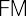 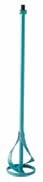 Adhesion resistance ( 7 day)On ConcreteOn Steel >3,0 N/mm2 >3,5 N/mm2Application thickness Min. 2 mm Max. 30mmSurface temperature + 5°C - +30°CPot Life duration (+20°C) 40 minTouch dry time (+20°C) 90 minFull drying time (+20°C) 3 hourCuring time (+20°C) 7 day